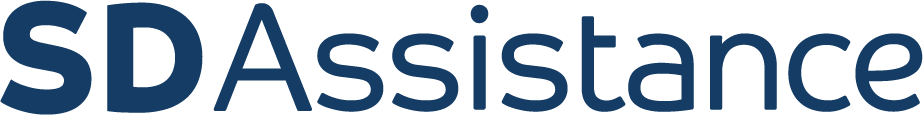 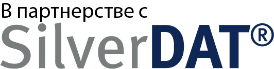 СОГЛАШЕНИЕ №           /Соб оказании услуг по предоставлению доступа к аукционной платформе SD-ASSIST.RU в качестве Участника торгов г. Москва 									           «    »              20    г.                  ООО «Морган Бразерс Ассист», именуемое в дальнейшем «Организатор торгов», в лице Генерального директора Зайцева Александра Андреевича, действующего на основании Устава, с одной стороны, и _____________________________________________, (в лице) именуемый̆ в дальнейшем «Участник торгов», действующий (на основании Устава/ от своего имени), с другой стороны, именуемые в дальнейшем совместно «Стороны», заключили настоящее соглашение (далее - Соглашение) о нижеследующем: Предмет настоящего Соглашения Соглашение регламентирует порядок взаимодействия между Организатором торгов (далее - Организатор) и Участниками торгов в лице Продавцов и Покупателей (далее - Участники) транспортных средств и иного имущества (далее - имущество). Для указанных целей, Организатор предоставляет Участникам доступ к электронной площадке (Интернет-ресурсу) www.sd-assist.ru (далее - ЭП), используемой для размещения предложений о покупке/продаже имущества.Сделки купли-продажи и иные виды сделок, заключенные при посредничестве ЭП, заключаются между собственниками имущества или их законными представителями, с одной стороны, и Участниками или их законными представителями, с другой стороны. Указанные сделки предметом Соглашения не являются.Организатор не является представителем, агентом или посредником в отношении продаваемого имущества, а равно не является стороной̆ заключаемых сделок и не несет ответственность за неисполнение или ненадлежащее исполнение любых вытекающих из них обязательств. В рамках Соглашения Организатор посредством ЭП оказывает Участникам следующие информационные услуги:предоставление доступа к информации, размещенной другими Участниками в открытой части ЭП;предоставление доступа к персонализированной информации в закрытой части ЭП в разделе «Личный кабинет» Участника.Возможность взаимодействия с другими Участниками в рамках функциональных возможностей ЭП и в соответствии с правилами ЭП. Следующие использованные в Соглашении термины должны пониматься исключительно в значении, определенном в настоящем пункте:Аукцион - используется исключительно для удобства обозначения функциональных возможностей ЭП и не должен пониматься как «Аукцион» в трактовке действующего законодательства о товарных и иных Аукционах (Аукционной торговле) и не распространяются на отношения сторон, закрепленных Соглашением. Здесь и далее по тексту Соглашения, термин Аукцион и термин ЭП являются равнозначными.Продавец – физическое или юридическое лицо, аккредитованное организатором для размещения объявлений о продаже имущества на ЭП. Продавец является собственником имущества или его законным представителем.Покупатель -  физическое или юридическое лицо, аккредитованное организатором для размещения предложений о покупке имущества на ЭП. Участники торгов (Участники) – Продавцы и Покупатели, аккредитованные и взаимодействующие при посредничестве Организатора на ЭП, Участники должны соответствовать требованиям, предъявляемым Соглашением и Правилами ЭП.Реализуемое имущество (имущество) - любое имущество, объявление о продаже которого размещено на ЭП. Собственник Реализуемого имущества – физическое или юридическое лицо, которому принадлежат права владения, пользования и распоряжения своим имуществом, объявление о продаже которого размещено на ЭП.Пользователь ЭП – представитель Участника торгов, с правом пользования услугами, упомянутыми в п. 1.4., и указанный в Приложении №1 к Соглашению.Личный кабинет - защищенная паролем персональная страница аккредитованного участника ЭП (на сайте www.sd-assist.ru), содержащая историю взаимодействия с лотами, персональную и финансовую информациюАккредитация участника - предоставление Организатором Участнику доступа к личному кабинету ЭП.Депозит - предназначен для авансирования расчетов за оказанные услуги.Обеспечительный платеж - предназначен для покрытия возможных расходов Организатора, связанных с нарушениями аккредитованным участником положений настоящих Правил.Статусы участника«Ограниченный функционал» - присваивается зарегистрированным участниками не прошедшим аккредитацию. Без возможности участия в аукционе.«Активный» - статус аккредитованного участника. С возможностью участия в аукционе.«На модерации» - статус участника, подавшего заявку на аккредитацию.«Заблокирован» - статус участника, для которого ограничен доступ к ЭП.Лот - предложение о продаже, содержащее сведения о состоянии и характеристиках реализуемого имущества, с присвоением уникального номера и имеющего срок размещения на ЭП с целью определения максимальной цены.Ставка - намерение покупателя о приобретении лота, выраженное в сделанном им ценовом предложении, но не менее стартовой цены.Карточка лота - страница на ЭП (сайте www.sd-assits.ru), содержащая сведения об основных характеристиках и состоянии предмета торгов.Победившая ставка - максимальная ставка за лот на момент окончания торгов.Блокировка учетной записи - перевод учётной записи в статус «ограниченный функционал» или полное прекращение доступа у ней на усмотрение организатора.Требования к Участникам торгов  На момент заключения Соглашения, а также в период его действия, Участник торгов должен отвечать следующим требованиям:Высокий уровень платежеспособности:размер чистых активов равен или превышает размер уставного капитала;размер активов равен или превышает размер обязательств. Высокий уровень организационно-технологической и технической надежности - срок коммерческой деятельности на рынке автомобилей и автозапчастей составляет более 2 (двух) лет. При этом, деятельность по торговле автомобилями и автозапчастями должна формировать не менее 30% выручки Участника торгов за годовой период, предшествующий заключению Соглашения. Добросовестность - Участник торгов не считается добросовестным, если он или его аффилированное лицо (в том числе ликвидированное/реорганизованное аффилированное лицо или лицо, правопреемником которого Участник торгов является) до заключения или в период действия настоящего Соглашения, допустили  расторжение в одностороннем порядке какого-либо другого соглашения, заключенного с Организатором торгов, в результате нарушения его условий.На момент заключения, а также в период действия Соглашения, Организатор вправе потребовать от Участника предоставления документов и сведений, подтверждающих соответствие Участника требованиям, изложенным в  параграфе 2 Соглашения.В целях исполнения п. 2.2. Соглашения, Организатор вправе привлечь аудитора. Заключение Соглашения в каждом конкретном случае остается на усмотрение Организатора. Порядок прекращения или приостановление действия Соглашения в отношении Участника регулируется параграфом 8 Соглашения.Аккредитация участникаДля аккредитации и получения доступа к личному кабинету ЭП, Участнику необходимо:Заполнить электронную анкету в разделе «Регистрация» ЭП;Подписать и прикрепить в соответствующем разделе личного кабинета скан-копию подписанного Соглашения. произвести оплату депозита и обеспечительного платежа. Размер указанных платежей определяется Приложением №2 к Соглашению.Направить оригинал подписанного соглашения Организатору в течение 10 календарных дней. Не позднее 5 (пяти) рабочих дней с даты поступления денежных средств на расчетный счет Организатора, Участнику присваивается уникальный идентификационный номер (далее - УИН), профиль Участника переводится из статуса «Ограниченный функционал» в статус «Активен».Участник пользуется ЭП посредством своего логина и пароля. Участник обязан обеспечивать конфиденциальность полученного логина и пароля и нести полную ответственность за все действия, связанные с их пользованием.В целях обеспечения безопасности персональных данных Участника, Организатор оставляет за собой право смены пароля Участника с одновременным его уведомлением по электронной почте, указанной при регистрации.В случае утери/кражи логина и/или пароля, Участник может воспользоваться формой восстановления пароля на ЭП. В случае утери/кражи УИН, Участник незамедлительно информирует об этом Организатора по электронному адресу auction@sd-assist.ru.При использовании ЭП, Участник обязан руководствоваться положениями Соглашения и «Правилами проведения аукционных торгов на электронной площадке SD-assists.ru, публикуемыми в разделе «Документация» ЭП (далее - Правила). Сведения об изменениях Правил публикуются Организатором в разделе «Новости» ЭП (на сайте www.sd-assist.ru).  Нарушение Правил признается нарушением настоящего Соглашения. В случае возникновения противоречий между положениями Правил и Соглашением, последнее имеют приоритет.Организатор имеет право осуществлять работы по техническому обслуживанию ЭП. В период проведения технического обслуживания доступ к ЭП может быть ограничен. Информация о планируемом обслуживании ЭП публикуется Организатором в разделе «Новости» ЭП. Использование Аукциона Участником торгов Участники торгов размещают свои предложения о приобретении лотов в виде ставок в карточках лотов на ЭП.  Предложения о покупке, сделанные Участниками, должны быть действительны в течение всего срока действия лота, исчисляемого с даты и времени размещения лота на ЭП, до даты и времени его завершения. Информация о начале и завершении действия размещается в карточке лота.Примечание:
Информация, размещённая Продавцом в графе «Примечания» (особые условия) карточки лота имеет приоритет над положениями Соглашения.Победившая ставка Участника считается офертой, связывающей Продавца и Участника торгов (Покупателя) обязательствами, определенными Соглашением и Правилами с даты и времени завершения лота. Участник торгов не вправе вносить изменения в свое предложение после завершения лота.Победитель, подтвердивший свое намерение о приобретении лота, обязан гарантировать:оплату лота в течение 3 (трех) банковских дней с даты извещения победителя о готовности передачи лота. Информирование победителя производится через его личный кабинет присвоением соответствующего статуса карточке лота и по электронной почте, указанной при регистрации.выкуп лота по стоимости, соответствующей победившей ставке, в течение 60 календарных дней с даты завершения аукциона, в котором он признан победителем.Победитель торгов не вправе отказаться от оплаты в связи с обнаружением на дату оплаты лота каких-либо существенных недостатков: повреждений, наличия/отсутствия элементов в комплектации лота за исключением случаев, когда стоимость устранения таких недостатков превышает 10% от стоимости лота. Расчет размера стоимости устранения недостатков производится Организатором исходя из средней стоимости работ, запчастей и материалов для региона регистрации лота (имущества). В случае обнаружения существенных недостатков, покупатель обязан, не позднее 24 часов с момента обнаружения, уведомить об этом продавца и организатора путем внесения соответствующей информации в карточку лота. Покупателем имущества по выигранному лоту может быть только победитель аукциона. Сделка купли-продажи оформляется исключительно на имя победителя аукциона. Переход права собственности на имущество оформляется договором купли-продажи.Если иное не установлено по соглашению между продавцом и покупателем, последний должен получить лот в том виде (комплектации), в каком он был представлен для публикации на ЭП, а именно, включая, но не ограничиваясь следующим оборудованием: любые механические и электронные противоугонные устройства, колесные диски и шины, дополнительные элементы экстерьера («обвес») и интерьера, тягово-сцепные устройства, электрооборудование, демонтаж которого требует инструментов или специальных устройств (предпусковые нагреватели, датчики парковки, камеры заднего вида, головные мультимедиа устройства и тому подобное). Исключение составляет оборудование, указанное, как не подлежащее передаче покупателю в графе «Примечание» в карточке лота.Предложения (ставки) Участника торгов могут использоваться для определения и подтверждения действительной (рыночной) стоимости Реализуемого имущества. Участник торгов по запросу Организатора или иным основаниям, предусмотренным действующим законодательством РФ, обязан подтвердить факт направления предложения о покупке конкретного лота, с указанием размера сделанной им ставки, и готовность приобрести лот в течение срока, указанного в карточке лота. Плата за пользование Аукционом.Стоимость пользования аукционом «SD-Assistance» определяется в Приложении №2 к Соглашению.Все платежи по настоящему Соглашению осуществляются Участником торгов в рублях РФ. Организатор торгов вправе, не чаще одного раза в 3 месяца, изменять стоимость услуг, упомянутые в Соглашении, направив Участнику торгов письменное уведомление не позднее, чем за 10 дней до даты изменения.Оплата осуществляется путём перечисления денежных средств с расчётного счета Участника на расчётный счёт Организатора. Обязательство по оплате считается исполненным с даты зачисления денежных средств на счёт Организатора.Оплата Участником торгов стоимости услуг по настоящему Соглашению осуществляется не позднее 3 (трех) банковских дней с даты выставления счета.Ответственность сторонВ случае нарушения настоящего Соглашения Участник несёт ответственность согласно положениям Соглашения, Правил и действующего законодательства РФ.Организатор не несет ответственность за предоставленные Участником:правильность, полноту и достоверность данных;качество фото- и видеоматериалов, размещенных Участниками на ЭП;за приобретённое Участником Реализуемое имущество, связанные с ним комплектующие, устройства, документы и прочее. Участник несет ответственность в случаях:нарушения условий Соглашения и/или Правил;использования ЭП не в соответствии с ее назначением;предоставления заведомо ложных сведений, как умышленно, так и совершенное по неосторожности;неоплаты (полностью или частично) платежей по настоящему Соглашению в течение 30 (тридцати) и более календарных дней с даты выставления счета;просрочки оплаты на срок 60 (шестьдесят) и более календарных дней с даты выставления первого неоплаченного счета;возбуждения производства по делу о банкротстве, начала процедуры ликвидации или реорганизации в отношении Участника;несоответствия критериям участия, изложенным в п. 2.1. настоящего Соглашения;подозрения участника торгов в неуплате налогов и нарушения ФЗ №115 РФ.Участник торгов не вправе передавать данные своей учетной запись (логин/пароль) третьим лицам. В случае установления факта передачи Участником торгов данных своей учетной записи третьим лицам:Организатор торгов праве:заблокировать учетную запись Участника торгов;удержать с участника торгов обеспечительный платеж в полном объеме;Участник торгов обязан:произвести выплату в размере 1 000 000 (один миллион) рублей на расчетный счет Организатора торгов в качестве компенсации.Ограничения при использовании информацииОрганизатор торгов вправе использовать и раскрывать третьим лицам информацию, полученную от Участника торгов в рамках исполнения Соглашения, включая содержащиеся в предложениях о приобретении Реализуемого имущества сведения, согласно нижеследующему: передавать указанную информацию автопроизводителям и/или аффилированным с ними лицам, другим пользователям Аукциона, а также третьим лицам в рамках рекламных акций и усилий по продвижению на рынок программных продуктов «SD- Assistance» или аффилированных с ним лиц, а также передавать указанную информацию заинтересованным лицам в рамках оказания Организатору торгов таким лицам соответствующих услуг;раскрывать указанную информацию в отдельных случаях по обоснованному запросу другого пользователя Аукциона, обоснованному запросу третьего лица, а также по запросам государственного или муниципального органа, или суда;
3) использовать указанную информацию для аналитических и статистических целей, а равно для цели улучшения платформы «SD-Assistance»;использовать предложения Участников торгов для определения и подтверждения действительной (рыночной) стоимости Реализуемого имущества.
При раскрытии указанной информации третьим лицам применяются следующие ограничения:сведения об Участнике торгов, помимо информации, указанной в п. 7.2. настоящего Соглашения, не должны раскрываться третьим лицам без предварительного согласия Участника торгов, если иное не установлено законодательством; персональные данные о физических лицах в составе указанной информации (если имеются) могут раскрываться только при соблюдении применимого законодательства о персональных данных.
Ограничение согласно подпункту а) выше не применяется, если использование, раскрытие и передача третьим лицам указанной информации осуществляется Организатором торгов для цели осуществления и защиты прав по настоящему Соглашению или для цели защиты исключительных прав на базы данных, принадлежащих аффилированному лицу Организатора торгов. Информация о наименовании Участника торгов, ИНН и ОГРН Участника торгов может передаваться Организатором торгов третьим лицам, в том числе размещаться на сайте «SD- Assistance».Участник торгов не вправе раскрывать третьим лицам никакую информацию, полученную от Организатора торгов в рамках исполнения настоящего Соглашения, без предварительного согласия Организатора торгов, если иное не установлено действующим законодательством. Информация о факте существования настоящего Соглашения может раскрываться любой Стороной третьим лицам, в том числе размещаться на сайте «SD-Assistance» и/или сайте Участника торгов. Однако условия настоящего Соглашения, включая финансовые условия, не должны сообщаться третьим лицам без предварительного согласия другой Стороны, если иное не установлено законодательством.Порядок приостановления или прекращения (расторжения) СоглашенияОграничение функционала или блокировка учетной записи Участника может производиться Организатором без расторжения настоящего Соглашения до момента устранения Участником торгов нарушений и/или последствий нарушений Правил, а также возмещения связанных с этим нарушением расходов Организатора. Ограничение функционала или блокировка не влияет на обязанность Участника по надлежащей оплате услуг по настоящему Соглашению, в течение периода приостановления использования Аукциона все причитающиеся платежи продолжают начисляться. В случае расторжения Соглашения по основаниям, указанным в п. 6.3. Соглашения, внесенная сумма залогового депозита Участнику не возмещается. Убытки, причиненные Организатору, подлежат возмещению Участником в полном объеме сверх размера обеспечительного платежа.В случае расторжения Соглашения по обоюдному согласию сторон (п. 9.1. Соглашения), обеспечительный платеж возвращается Участнику по истечении 30 (тридцать) календарных дней, либо при отсутствии со стороны Участника:ставок по незавершенным на момент расторжения торгам;обязательств по лотам, по которым участником была сделана победившая ставка; обязательств, связанных с куплей-продажей и приемкой лота;задолженностей по предоставлению иных документов по сделкам, заключенным по результатам торгов.Порядок оплаты, неустойка за просрочку оплаты и порядок предоставления бухгалтерской документации регулируются Приложением №2 к настоящему Соглашению.Заключительные положенияСогласие на обработку персональных данных Подписывая настоящее Соглашение, Участник подтверждает свое согласие на обработку Организатором его персональных данных, а именно: фамилия, имя, отчество, адрес (в том числе, почтовый), номер телефона/факса, адрес электронной почты, банковские реквизиты, ИНН, паспортные данные, фото Заказчика, а также иных персональных данных, предоставленных в указанных ниже целях, включая: сбор, запись, систематизацию, накопление, хранение, уточнение (обновление, изменение), извлечение, использование, передачу (распространение, предоставление, доступ), обезличивание, блокирование, удаление, уничтожение персональных данных для целей заключения и исполнения Соглашения, а также для обеспечения соблюдения законов и иных нормативно-правовых актов. Передача персональных данных партнерам Организатора необходима для осуществления платежей за услуги Организатора, СМС и e-mail информирования Участника.  Обработка персональных данных осуществляется как с использованием средств автоматизации, так и без использования таких средств. Согласие на обработку персональных данных действует в течение неопределенного периода времени и может быть отозвано посредством направления соответствующего письменного заявления в адрес Организатора. Участник подтверждает свое согласие на получение от Организатора рекламных материалов об услугах и акциях Организатора и его партнеров, а также системных, информационных и новостных сообщений о порядке, сроках, стоимости, состоянии и т.д. предоставляемых услуг.Соглашение заключается сроком на 1 (один) год и вступает в силу с даты его подписания. Соглашение автоматически продлевается на следующий год, если ни одна из Сторон не заявит о своём намерении о его расторжении не позднее, чем за месяц до истечения срока действия Соглашения.Любые споры, вытекающие из настоящего Соглашения, должны разрешаться Сторонами путем переговоров, а при отсутствии такой возможности разрешаться судом по месту нахождения Организатора торгов в соответствии с действующим законодательством РФ.  Настоящее Соглашение может быть изменено или дополнено по письменному соглашению Сторон.Настоящее Соглашение не должно толковаться как договор в пользу третьего лица. Только Сторона Соглашения может требовать от другой Стороны исполнения каких-либо обязательств, вытекающих из Соглашения, другой Стороны.Определения прав и обязанностей Продавца включены в настоящее Соглашение только для информационных целей.Организатор торгов не несет ответственности за неисполнение или ненадлежащие исполнение Продавцом его обязанностей.Настоящее Соглашение составлено в двух экземплярах, по одному для каждой из Сторон и вступает в силу в дату подписания. Приложения:
Приложение 1: Данные Участника торгов.
Приложение 2: Стоимость и порядок оплаты услуг по предоставлению доступа к Аукциону.Приложение 3: Акт об отказе. Приложение 3: Дополнительное соглашение №1. Приложение №1Данные Участника торговПриложение №2Стоимость и порядок оплаты услуг по предоставлению доступа к Аукциону Стоимость пользования Аукционом состоит из:Стоимости подключения к Аукциону (активация Учётной̆ записи) Участника торгов составляет 20 000 (Двадцать тысяч) рублей;Стоимость залогового депозита составляет 30 000 (Тридцать тысяч) рублей, взимается для покрытия будущих возможных убытков Организатора торгов.Стоимости услуг Организатора торгов за каждое выкупленное по объявлению на «SD-Assistance» имущество в сумме 5000,00 (Пять тысяч) рублей, если иное не указано в описании к лоту.Оплата услуг осуществляется Участником торгов на основании счета Организатора торгов в течение 5 (пяти) рабочих дней со дня выставления счета. В случае просрочки оплаты Участник торгов уплачивает, по требованию Организатора торгов, неустойку в размере 0,1% от просроченной суммы за каждый день просрочки, но не более 10% от суммы просроченной задолженности. Уплата неустойки не освобождает от исполнения обязательства и возмещения убытков.Акты об оказании услуг оформляются и подписываются сторонами в соответствии с требованиями действующего законодательства. При отказе Участником торгов от подписания актов, а равно при неполучении Организатором торгов от Участника торгов подписанного акта или мотивированного отказа от подписания акта в течение более 30 дней с даты направления Организатором торгов Участнику торгов акта для подписания, в акте делается отметка об этом. В этом случае акт, подписанный Организатором торгов в одностороннем порядке, является надлежащим подтверждением выполнения Соглашения.Участник торгов извещает Организатора торгов об актуальных контактных данных и реквизитах Участника торгов (ФИО, e-mail контактного лица Участника торгов, e-mail и почтовый адрес для доставки документов, регистрационные и банковские реквизиты Участника торгов, ФИО руководителя Участника торгов), а в случае изменения контактных данных и реквизитов – своевременно уведомляет Организатора торгов о новых контактных данных и реквизитах. В случае отсутствия у Организатора торгов сведений об актуальных контактных данных и реквизитах Участника торгов ответственность за недоставку бухгалтерской документации (счетов, актов) и иных документов по Соглашению возлагается на Участника торгов. Организатор торгов также не несет ответственность за задержку доставки документации, допущенную организацией связи.Бухгалтерская документация (счета, акты), которая подлежит передаче от Организатора торгов Участнику торгов в рамках исполнения Соглашения, доставляется в соответствии со следующими правилами:Документы направляются не позднее 5-го рабочего дня месяца, следующего за отчетным, по электронной почте; электронное сообщение должно содержать отсканированные версии оригинальных документов с печатями и подписями;Почтовая рассылка оригиналов документов осуществляется поквартально, пакет документов включает документы за три месяца. Доставка производится экспресс-почтой (курьерской службой) по выбору Организатора торгов, при этом стоимость доставки возмещается Покупателем на основании счета Организатора торгов Ежемесячная доставка оригиналов документов может осуществляться по письменному запросу Участника торгов, за счет Участника торгов.В случае наличия возражений относительно суммы счета, такие возражения должны быть доставлены в письменном виде (допускается использование электронной почты) в течение 10 (десяти) рабочих дней с даты выставления счета.Счета, оспоренные Участником торгов, а равно счета, выставленные взамен оспоренных счетов, подлежат оплате в течение 5 (пяти) рабочих дней с даты разрешения спора или с даты выставления нового (исправленного) счета соответственно. Приложение №3Типовая форма Акта об отказе Участника торгов В случае отказа Участника торгов от приобретения Реализуемого имущества, предложение о покупке которого Участник торгов сделал через платформу SD-ASSIST.RU, а Продавец или Собственник Реализуемого имущества принял указанное предложение, то Участник торгов заполняет, подписывает и направляет Организатору торгов и Продавцу Акт об отказе по нижеприведенной форме.АКТ ОБ ОТКАЗЕНастоящим сообщаем об отказе от приобретения Реализуемого имущества (указываются идентифицирующие признаки Реализуемого имущества) по следующим причинам: При осмотре установлены следующие несоответствия состояния Реализуемого имущества тому состоянию Реализуемого имущества, которое было указано в объявлении о продаже на платформе SD-ASSIST.RU, а именно: а) 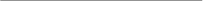 б) 

2. Осмотр Реализуемого имущества был произведен в присутствии представителя собственника: Ф.И.О.: __________________________________Приложения: Акт осмотра на листах.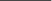 Фотографии шт. 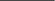 Участник торгов _______________________/ __________________________Дополнительное соглашение №1 от «____» __________ 20__ г.О предоставлении дополнительных услугООО «Морган Бразерс Ассист», именуемое в дальнейшем «Организатор торгов», в лице Генерального директора Зайцева Александра Андреевича, действующего на основании Устава, с одной стороны, и _____________________________________________, (в лице) именуемый̆ в дальнейшем «Участник торгов», действующий (на основании Устава/ от своего имени), с другой стороны, именуемые в дальнейшем совместно «Стороны», заключили настоящее дополнительное  соглашение о нижеследующем:Организатор торгов оказывает, а Участник торгов получает следующие дополнительные услуги: * Организатор торгов не несет ответственности за возможную отмену/перенос перевозки, сохранность перевозимого имущества (лота). Организатор торгов Участник торгов ООО «Морган Бразерс Ассист»
Адрес: 127247, Москва Дмитровское шоссе, д.100 стр.2, пом. 2124
ИНН 7721537813 КПП 771301001
ОГРН 1057748100222
Банковские реквизиты:
Р/с 40702810700000121699
в АО "РАЙФФАЙЗЕНБАНК" г. Москва
К/с 30101810200000000700БИК 044525700Зайцев А.А.______________________№ п/пФИОТелефонE-mailЗайцев А.А.Участникг. Москва«____» _______________ 202__г. №Наименование услугиСтоимость, руб1Осмотр ТС (лота) с выездом к его местонахождению в пределах административных границ населенного пункта, с предоставлением фото/видеоматериалов, составлением акта осмотра, направлением результатов Участнику торгов1 0002Осмотр ТС (лота) с выездом к его местонахождению в пределах административных границ населенного пункта, с исследованием состояния лакокрасочного покрытия (с использованием толщиномера) по трем точкам, с предоставлением фото/видеоматериалов, составлением акта осмотра, направлением результатов Участнику Торгов2 5003Организация перевозки лота к месторасположению Участника торгов с привлечением третьих лиц*. Включает в себя поиск предложения о перевозке, подготовку документов для передачи лота Участнику торгов, информационное сопровождение до момента погрузки лота 1 0004Выезд для осмотра за административные границы населенного пункта (оплачивается дополнительно к стоимости пп 1-2)20 руб/кмОрганизатор торгов Участник торгов ООО «Морган Бразерс Ассист»
Адрес: 127247, Москва Дмитровское шоссе, д.100 стр.2, пом. 2124
ИНН 7721537813 КПП 771301001
ОГРН 1057748100222
Банковские реквизиты:
Р/с 40702810700000121699
в АО "РАЙФФАЙЗЕНБАНК" г. Москва
К/с 30101810200000000700БИК 044525700Зайцев А.А.______________________